                                                            Pracovný list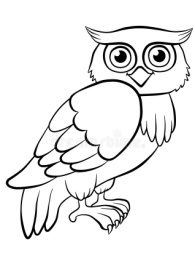 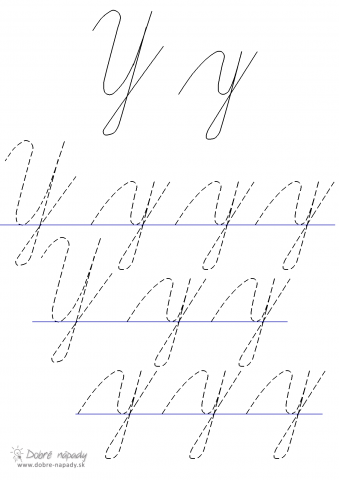 osa	sova                                       sovy	Prečítaj.	si	sy                                  misymi	mi	  my	           milý          	li          ly                                  malý	ví         vý                                 sovy